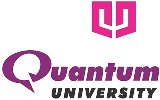 QUANTUM UNIVERSITYMandawar (22 Km Milestone), Roorkee – Dehradun Highway (NH 73)ROORKEE – 247 662NOTICEDepartment of Training & Placements		                                                                                                   Dated: 04.12.2020CALVIN KLEIN & TOMMY HILFIGER will be conducting placement drive for all final year students across all streams & departments of Quantum University, Roorkee. Registration Link :- https://docs.google.com/forms/d/e/1FAIpQLScUKugFxg3QfgRQyRisq5tH0-dYWWprcCCZ2M8e6Dq1zltenw/viewform?usp=pp_url Registration link will expire at 3.00 PM tomorrow.Details are as follows.(Jay Sharma)Sr. Manager Deepro Deptt.Company Name CALVIN KLEIN & TOMMY HILFIGERCompany Website https://www.calvinklein.us/enhttps://global.tommy.com/Eligibility CriteriaFinal year student with Good Command over English, Pleasing personality & Inclination towards Fashion.Designation Customer Relationship Officer Package OfferedFull Time Employment:For MBA CTC is 2.40 lacs – 4.00 lacs.For UnderGraduate CTC is Rs. 18k-20k per month + incentives + Perks. Selection ProcedurePre Placement talk followed with a quick Q&A Session Group DiscussionPersonal InterviewJob LocationPan India (preferably nearby to your home town)Recruitment Date9th Dec Wednesday Time10:00 AM – 6.00 PM  VenueONLINE